STATUTÁRNÍ MĚSTO ČESKÉ BUDĚJOVICE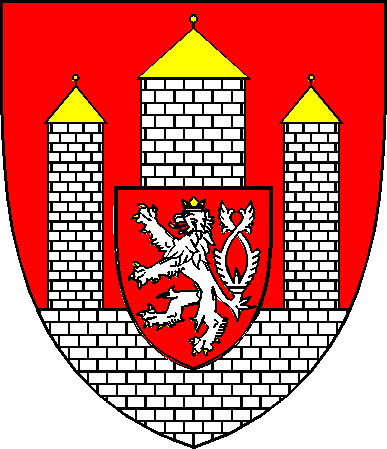 OBECNĚ ZÁVAZNÁ VYHLÁŠKAč. x/2019ze dne x. x. 2019,kterou se mění obecně závazná vyhláška č. 1/2014, o ochraně veřejného pořádku, veřejné zeleně a čistoty veřejných prostranství, ve znění obecně závazné vyhlášky č. 5/2017účinnost ode dne x. x. xxxxx/2019OBECNĚ ZÁVAZNÁ VYHLÁŠKA
kterou se mění obecně závazná vyhláška č. 1/2014, o ochraně veřejného pořádku, veřejné zeleně a čistoty veřejných prostranství, ve znění obecně závazné vyhlášky č. 5/2017Zastupitelstvo statutárního města České Budějovice se na svém zasedání konaném dne x. x. 2019 usneslo (usnesení č. x/2019) vydat na základě § 10 písm. a) zákona č. 128/2000 Sb., o obcích (obecní zřízení), ve znění pozdějších předpisů (dále jen „zákon o obcích“), a v souladu s § 35 a § 84 odst. 2 písm. h) zákona o obcích, tuto obecně závaznou vyhlášku:Čl. I
Změna obecně závazné vyhlášky č. 1/2014Obecně závazná vyhláška č. 1/2014, o ochraně veřejného pořádku, veřejné zeleně a čistoty veřejných prostranství, ze dne 19. 6. 2014, ve znění jejích pozdějších změn provedených obecně závaznou vyhláškou č. 5/2017 ze dne 11. 12. 2017, se mění takto:Za čl. 5 se vkládá nový čl. 5a, který včetně odkazů na stávající poznámky pod čarou č. 3 a č. 9 zní:„Čl. 5a
Provozní doba pohostinských zařízení a zařízení přesuličního prodejeV souvislosti s provozováním pohostinských zařízení a zařízení přesuličního prodeje v nočních hodinách může docházet k činnosti narušující veřejný pořádek v obci a k porušování práv obyvatel na ochranu soukromého života.U všech pohostinských zařízení a zařízení přesuličního prodeje, která se nacházejí na místech vymezených v příloze č. 9 této obecně závazné vyhlášky, se omezuje provozní doba takto:počátek provozní doby může být každý den stanoven nejdříve na 06:00 hodin,ukončení provozní doby může být stanovenonejpozději na 02:00 hodin následujícího dne ve dnech pátek, sobota a ve dnech, po nichž následuje státní či ostatní svátek ve smyslu příslušného právního předpisu9,nejpozději na 24:00 hodin v ostatních dnech.Omezení podle odst. 2 písm. b) se neuplatňuje dne 31. prosince. Omezení podle odst. 2 písm. a) se neuplatňuje dne 1. ledna.Pohostinským zařízením ve smyslu této obecně závazné vyhlášky se rozumí provozovna3, v níž je provozována hostinská činnost, tj. činnost spočívající v přípravě a prodeji pokrmů či nápojů k bezprostřední spotřebě v provozovně, v níž jsou prodávány, zejména restaurace a bistra, včetně samoobslužných zařízení a bufetů, kavárny, vinárny, bary, cukrárny, zařízení rychlého občerstvení či veřejné jídelny, a to i pokud jde o taková zařízení v hotelích či jiných ubytovacích zařízeních. Pohostinským zařízením podle této vyhlášky je i provozovna, v rámci níž je hostinská činnost provozována společně s jiným prodejem či společně s poskytováním jiných služeb, bez ohledu na charakter a poměr takových činností, tj. zejména i hudební a taneční kluby a bary, diskotéky a jiné provozovny, v nichž hostinská činnost představuje pouze doplněk k poskytování služeb zábavního charakteru. Omezení podle odst. 2 se vztahují vždy na celou provozovnu.Zařízením přesuličního prodeje ve smyslu této obecně závazné vyhlášky se rozumí provozovna3, v níž je uskutečňována příprava a prodej pokrmů či nápojů přes ulici, tj. aniž by byly tyto spotřebovávány v provozovně, v níž jsou prodávány. Provozní dobou podle odst. 2 se rozumí doba, po kterou mohou být zákazníci přítomni v provozovně.-----Za dosavadní přílohu č. 8 se vkládá se nová příloha č. 9, která včetně nově vkládaných mapových vyobrazení zní:„PŘÍLOHA č. 9
Stanovení míst, na nichž se uplatňuje omezení provozní doby pohostinských zařízení a zařízení přesuličního prodeje (čl. 5a)Omezení provozní doby pohostinských zařízení a zařízení přesuličního prodeje dle čl. 5a se vymezuje pro následující místa na území statutárního města České Budějovice:Shora uvedené vymezení se uvádí rovněž na následujících mapových vyobrazeních.Čl. II
ÚčinnostTato obecně závazná vyhláška nabývá účinnosti patnáctým dnem po dni jejího vyhlášení.	Ing. Jiří Svoboda, v. r.	Mgr. Juraj Thoma, v. r.	primátor města	náměstek primátora